Publicado en Madrid el 19/07/2017 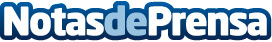 Auto-Speed desvela los factores para escoger los mejores neumáticosEl acierto en la compra de los neumáticos del coche no se limita a su durabilidad, sino que repercute sobre distintos aspectos de la conducción, incluyendo la seguridad al volante, y existen diversas variables a considerar a fin de llevarse el modelo más adecuadoDatos de contacto:Fernando G.Nota de prensa publicada en: https://www.notasdeprensa.es/auto-speed-desvela-los-factores-para-escoger_1 Categorias: Nacional Automovilismo Madrid Industria Automotriz http://www.notasdeprensa.es